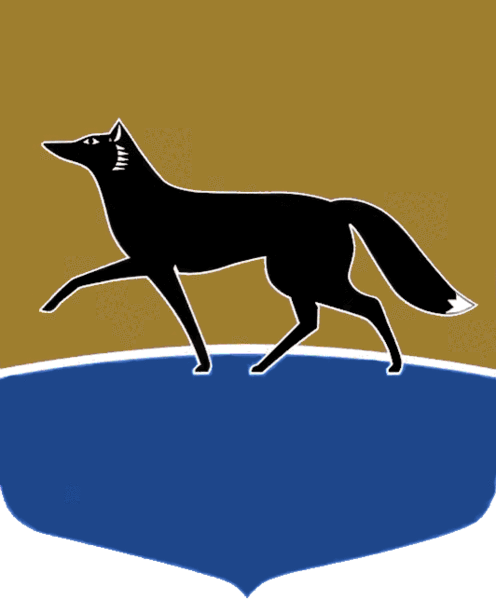 Принято Думой города 9 июля 2020 года№ 613-VI ДГО внесении изменений в решение Думы города от 01.06.2020 
№ 583-VI ДГ «Об одобрении проекта решения Думы города 
«О внесении изменений в Устав муниципального образования городской округ город Сургут Ханты-Мансийского автономного округа – Югры» и назначении публичных слушаний по нему»В соответствии с Федеральным законом от 06.10.2003 № 131-ФЗ 
«Об общих принципах организации местного самоуправления в Российской Федерации», Уставом муниципального образования городской округ город Сургут Ханты-Мансийского автономного округа – Югры, решением Думы города от 24.03.2017 № 77-VI ДГ «Об утверждении Порядка организации 
и проведения публичных слушаний в городе Сургуте», в соответствии 
с постановлением Губернатора Ханты-Мансийского автономного округа – Югры от 04.07.2020 № 88 «О дополнительных мерах по предотвращению завоза и распространения новой коронавирусной инфекции, вызванной COVID-19, в Ханты-Мансийском автономном округе – Югре», в целях обеспечения участия населения города Сургута в осуществлении местного самоуправления Дума города РЕШИЛА:Внести в решение Думы города от 01.06.2020 № 583-VI ДГ 
«Об одобрении проекта решения Думы города «О внесении изменений в Устав муниципального образования городской округ город Сургут Ханты-Мансийского автономного округа – Югры» и назначении публичных слушаний по нему» следующие изменения:1)  в абзаце первом части 2 цифры «13.07.2020» заменить цифрами «14.09.2020»;2)  в части 4 слова «в течение 30 дней после опубликования настоящего решения» заменить словами «по 14.09.2020 включительно». Председатель Думы города						 Н.А. Красноярова«09» июля 2020 г.